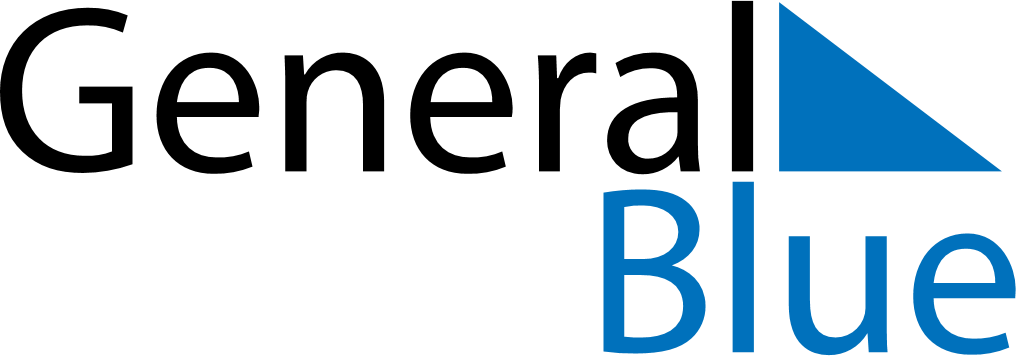 April 2030April 2030April 2030PolandPolandMONTUEWEDTHUFRISATSUN123456789101112131415161718192021Easter Sunday22232425262728Easter Monday2930